Spoštovani starši, dragi učenci!V pouk na daljavo se vključuje tudi PODALJŠANO BIVANJE. V ta namen vam bom pošiljala naloge, za katere verjamem, da ne bodo pretežke. Starši, glede na to, da gre za prvošolčke, se od vas pričakuje pomoč v prenašanju mojih sporočil vašim otrokom in pomoč pri izvedbi.Prosim, če je mogoče, za povratne informacije v obliki fotografije ali kratkega zapisa tega, kaj je vaš otrok v povezavi z nalogo opravil. Informacije o opravljenem delu pošljite na moj elektronski naslov: silva.kolman2@guest.arnes.si Hvala!Učiteljica OPB1, Silva KolmanTukaj je 1. naloga.Zelo lep dan je, zato pojdi skupaj s starši na sprehod v naravo, v gozd. Opazuj rastline in živali, ki jih srečaš. Bodi pozoren, kaj se dogaja z rastlinami sedaj, ko je pomlad pred vrati. Poskušaj (ob pomoči staršev) živa bitja poimenovati. Nariši ali fotografiraj, kar pritegne tvojo pozornost. Seveda lahko rišeš kasneje doma. Narava pa ti bo tudi zelo hvaležna, če boš med potjo pobral kakšen odpadek. To stori kar se da previdno, doma pa skrbno umij roke. Fotografijo tega, kar si videl ali počel, naj pošlje eden tvojih bližnjih na moj naslov.	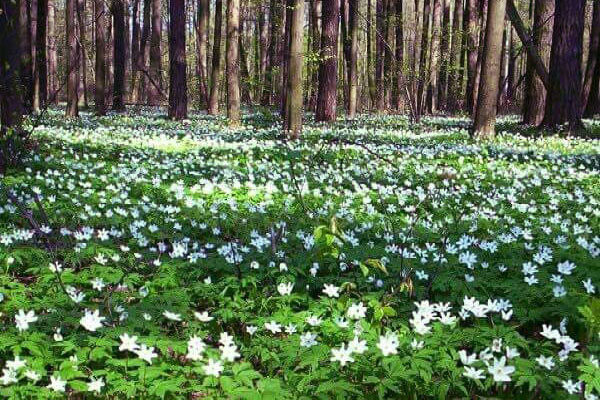 